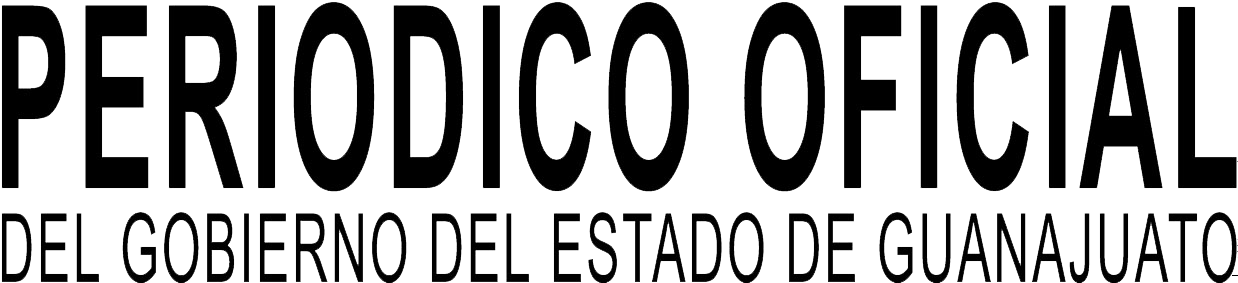 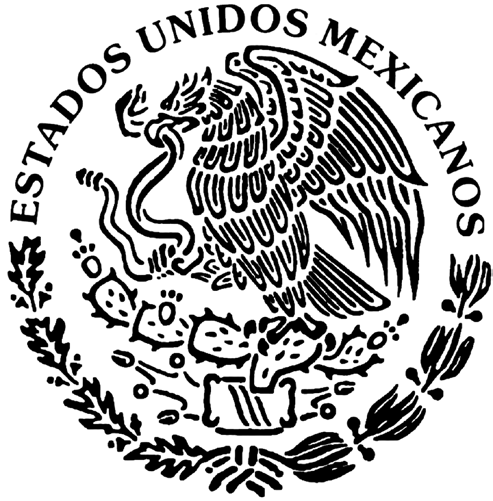 AÑO CVII TOMO CLVIIIGUANAJUATO, GTO., A 10 DE JULIO DEL 2020	NUMERO 138S E G U N D A P A R T ES U M A R I O :TRIBUNAL DE JUSTICIA ADMINISTRATIVA DEL ESTADO DE GUANAJUATOACUERDO del Pleno del Tribunal de  Justicia  Administrativa  del  Estado  de  Guanajuato mediante el cual acordó modificar el "Calendario Oficial de Labores 2020", para efecto de    declarar hábiles los días que contempla el primer periodo vacacional de ese Tribunal y que comprende del lunes 20 (veinte) al viernes 31 (treinta y uno) de julio de 2020 (dos mil veinte).	3SECRETARÍA DE SALUD SECRETARÍA DE GOBIERNOLINEAMIENTOS para la  reactivación  económica  acorde  a  los  semáforos  federal epidemiológico y estatal de reactivación en Guanajuato. 		6INSTITUTO DE ACCESO A LA INFORMACIÓN PÚBLICA PARA EL ESTADO DE GUANAJUATOACUERDO por el que se modifica el primer periodo  vacacional  para  el  ejercicio  2020  del instituto de Acceso a la Información Pública para el Estado de Guanajuato. 		15PRESIDENCIA MUNICIPAL - LEÓN, GTO.PERMISO de venta de los lotes que componen la sección V del Desarrollo Mixto de Usos Compatibles denominado "Parques de San Juan" del municipio de León, Gto. 		19PRESIDENCIA MUNICIPAL - SAN MIGUEL DE ALLENDE, GTO.PERMISO de Venta que el H. Ayuntamiento de San Miguel de Allende, Gto., aprueba a "URBANIZACIONES  EN  GENERAL,  SOCIEDAD  ANÓNIMA  DE  CAPITAL  VARIABLE",respecto de 181 lotes unifamiliares y 7 lotes plurifamiliares (que contienen 115 unidades devivienda) que forman parte del Desarrollo en Condominio de tipo habitacional denominado"LA PARROQUIA II (SEGUNDA SECCIÓN)", ubicado en la parte sur de esa ciudad. 	23PRESIDENCIA MUNICIPAL - VALLE DE SANTIAGOACUERDO del H. Ayuntamiento de Valle de Santiago, Gto., mediante el cual se desafectan del dominio público 332 bienes muebles propiedad municipal, así como su donación a favor de Gobierno del Estado, con destino a la Secretaría de Desarrollo Social y Humano, para   el equipamiento del Centro de Impulso Social, ubicado en la colonia Francisco Villa de esemunicipio, con lo cual se garantiza como beneficio social el desarrollo integral de los vallenses. 36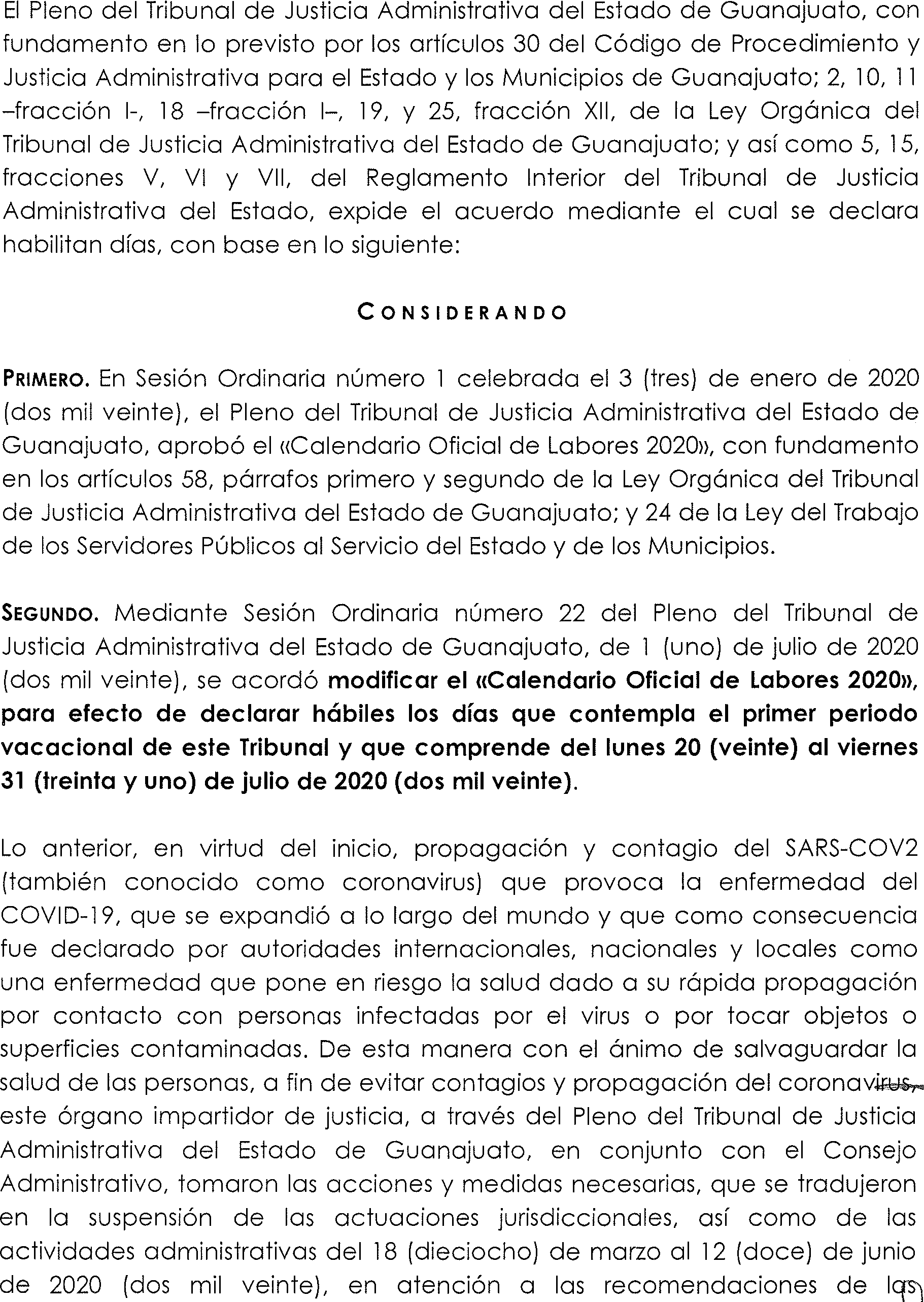 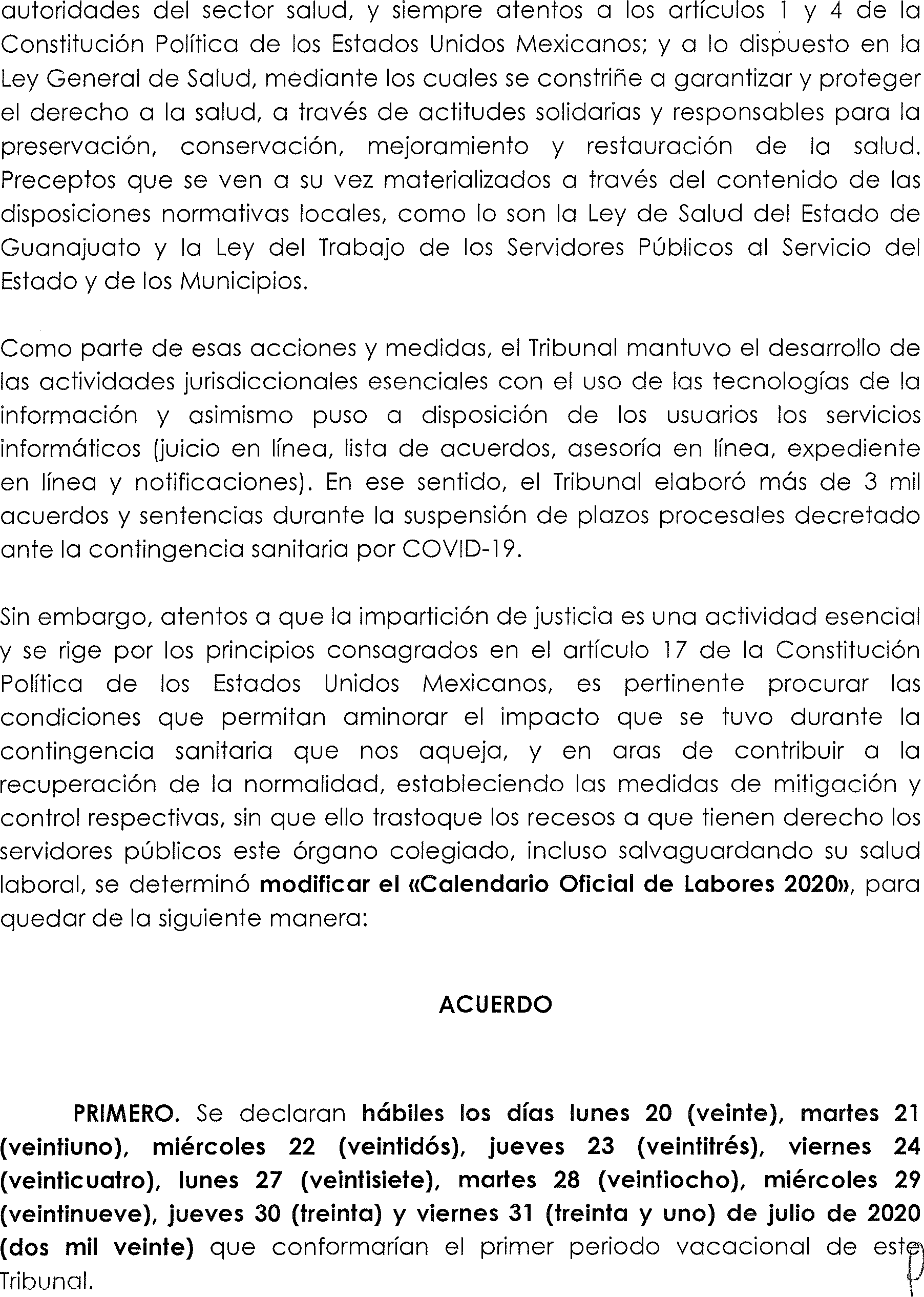 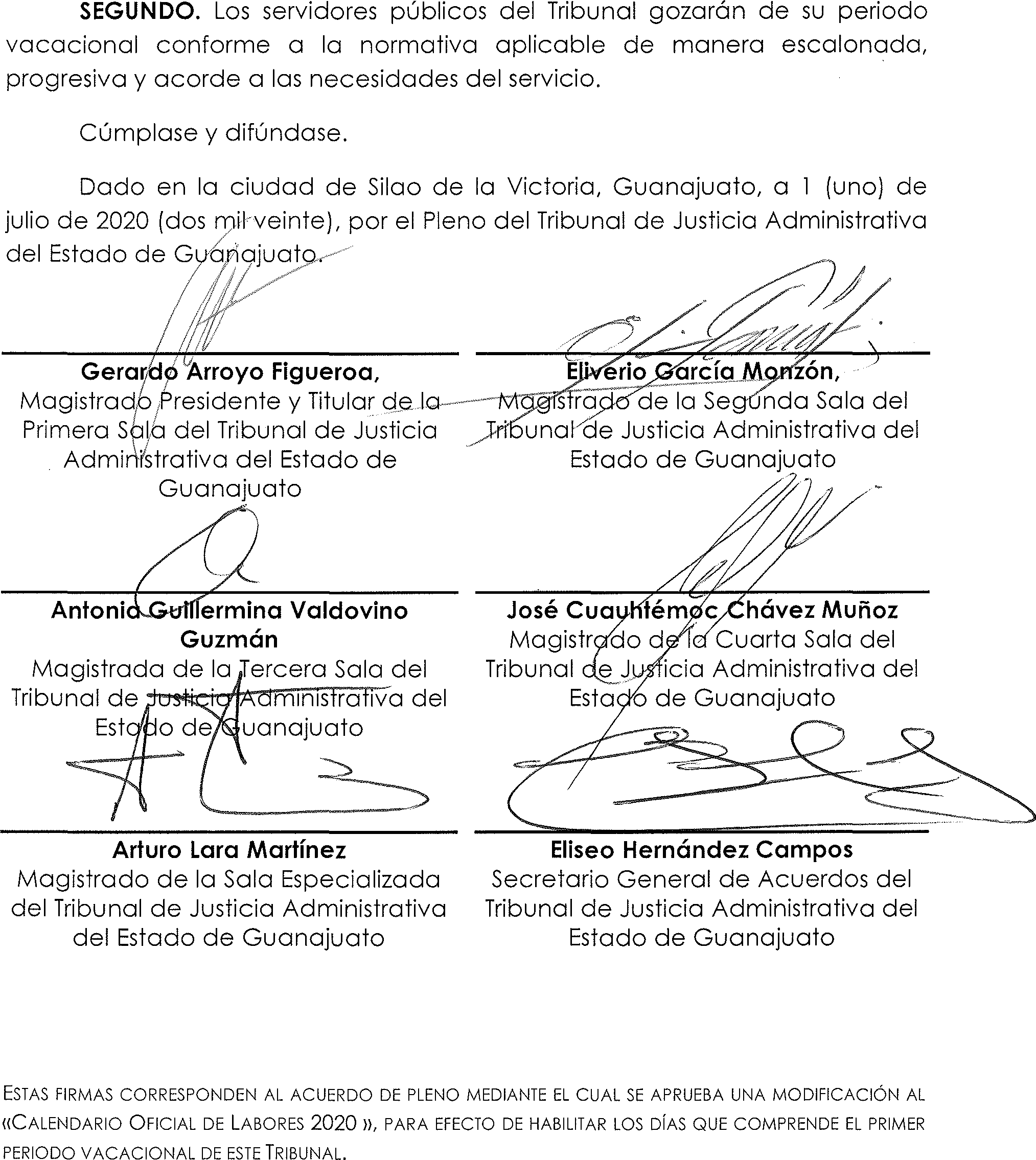 